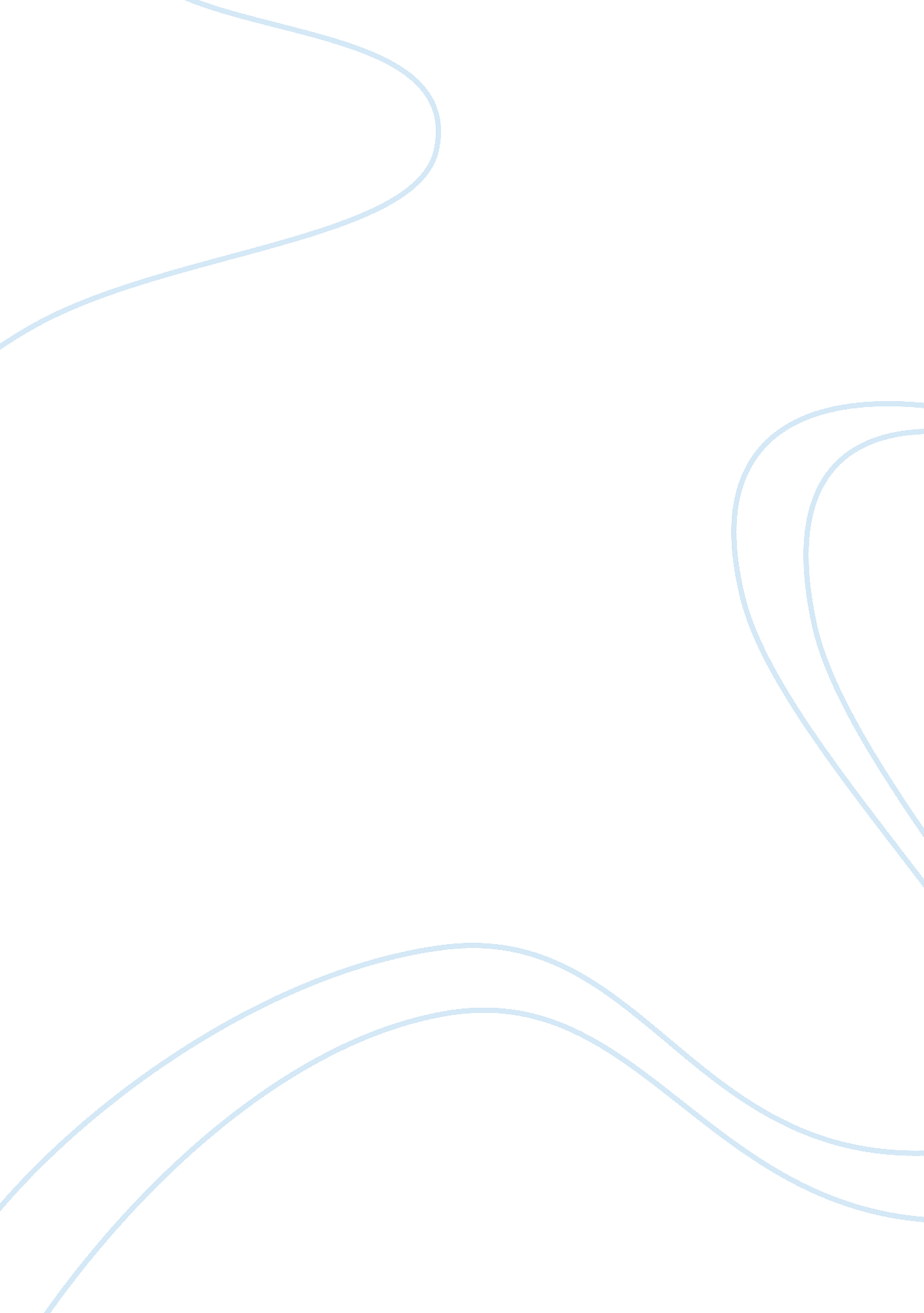 DifferencesLiterature, Mythology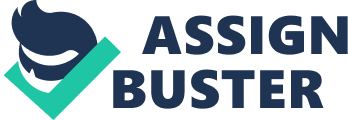 Differences - In the movie Hector kills Menelaus to save Paris. In the Iliad Hector does not kill Menelaus, Menelaus survives the Trojan War and returns to his homeland with Helen. - In the movie Achilles is among one of many Greeks that are inside the Trojan Horse. In the Iliad Achilles died before the Trojan Horse ruse was ever exploited. - In the Iliad Paris is mortally wounded by Philoctetes. In Troy Paris lives. - Ajax and Agamemnon were also men that survived the Trojan War according to the Iliad, but were killed off in Troy. - In the Iliad Priam has a daughter named Cassandra that is a prophetess. She tried to warn the people of Troy about the Trojan Horse, though her prophecy fell on deaf ears. Cassandra plays no role in the movie Troy. - In the Iliad there were several great and powerful men on both sides, besides just Achilles and Hector. - According to the Iliad, the entire war took ten years. In Troy the war is depicted as lasting only weeks. Similarities - Thetis, Achilles' mother, plays an important role in both the poem and the movie. In both the Iliad and in Troy Thetis warned her son of a prophecy saying that if he participated in the war he would die a young, but glorious death, and his name would live on forever. - In both Homer's Iliad and the movie Troy, Helen is abducted by Paris and it is this abduction that leads to the Trojan War. - In both the Iliad and Troy Achilles kills Hector. - In both the Iliad and Troy, Priam, the king of Troy does sneak into the Greek encampment to speak with Achilles and request the body of Hector. - In both the Iliad and Troy the Greeks are the victors. 